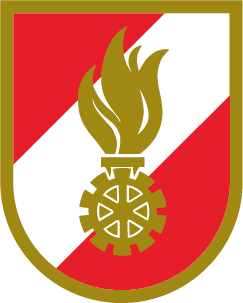 Feuerwehr: PrüfkarteiblattPrüfkarteiblattPrüfkarteiblatt Hydr. Rettungsgerät – Spreizer (ÖNORM EN 13204) Hydr. Rettungsgerät – Spreizer (ÖNORM EN 13204) Hydr. Rettungsgerät – Spreizer (ÖNORM EN 13204) Hydr. Rettungsgerät – Spreizer (ÖNORM EN 13204) Hydr. Rettungsgerät – Spreizer (ÖNORM EN 13204) Hydr. Rettungsgerät – Spreizer (ÖNORM EN 13204) Hydr. Rettungsgerät – Spreizer (ÖNORM EN 13204) Hydr. Rettungsgerät – Spreizer (ÖNORM EN 13204) Hydr. Rettungsgerät – Spreizer (ÖNORM EN 13204)Blatt Nr.: Blatt Nr.: Hersteller:Hersteller:Lagerungsort: Lagerungsort: Lfd. Nr.: Lieferant:Lieferant:Herstellungsjahr: Herstellungsjahr: Inv. Nr.: Prüfverfahren: jährliche Sicht- und Funktionsprüfung lt. ÖBFV RL GP01 Stand 09/2020Prüfverfahren: jährliche Sicht- und Funktionsprüfung lt. ÖBFV RL GP01 Stand 09/2020Prüfverfahren: jährliche Sicht- und Funktionsprüfung lt. ÖBFV RL GP01 Stand 09/2020Prüfverfahren: jährliche Sicht- und Funktionsprüfung lt. ÖBFV RL GP01 Stand 09/2020Prüfverfahren: jährliche Sicht- und Funktionsprüfung lt. ÖBFV RL GP01 Stand 09/2020Prüfverfahren: jährliche Sicht- und Funktionsprüfung lt. ÖBFV RL GP01 Stand 09/2020Prüfverfahren: jährliche Sicht- und Funktionsprüfung lt. ÖBFV RL GP01 Stand 09/2020Prüfverfahren: jährliche Sicht- und Funktionsprüfung lt. ÖBFV RL GP01 Stand 09/2020Prüfverfahren: jährliche Sicht- und Funktionsprüfung lt. ÖBFV RL GP01 Stand 09/2020PrüfungPrüfungPrüfungPrüfungPrüfungPrüfungPrüfungPrüfungPrüfungPrüfungPrüfungPrüfdatum:Prüfdatum:Prüfdatum:Prüfdatum:SichtprüfungSichtprüfungSichtprüfungSichtprüfungSichtprüfungSichtprüfungSichtprüfungSichtprüfungSichtprüfungSichtprüfungSichtprüfungSichtprüfungSichtprüfungSichtprüfungSichtprüfungSpreizerspitzen: Zustand der Riffelung, Sauberkeit, Kantigkeit, Einrisse, Austauschbarkeit, VerriegelungSpreizerspitzen: Zustand der Riffelung, Sauberkeit, Kantigkeit, Einrisse, Austauschbarkeit, VerriegelungSpreizerspitzen: Zustand der Riffelung, Sauberkeit, Kantigkeit, Einrisse, Austauschbarkeit, VerriegelungVorhandensein und Zustand der Sicherungen Vorhandensein und Zustand der Sicherungen Vorhandensein und Zustand der Sicherungen Spreizerarme: keine Beschädigung, Zustand und Sauberkeit der RiffelungSpreizerarme: keine Beschädigung, Zustand und Sauberkeit der RiffelungSpreizerarme: keine Beschädigung, Zustand und Sauberkeit der RiffelungDeckungsgleiches aufeinander legen der Spreizerarme und der SpreizerspitzenDeckungsgleiches aufeinander legen der Spreizerarme und der SpreizerspitzenDeckungsgleiches aufeinander legen der Spreizerarme und der SpreizerspitzenSpreizerarme ohne SpielSpreizerarme ohne SpielSpreizerarme ohne SpielSchalter „Auf-Zu“ arretiert in 0-StellungSchalter „Auf-Zu“ arretiert in 0-StellungSchalter „Auf-Zu“ arretiert in 0-StellungHandgriff vorhandenHandgriff vorhandenHandgriff vorhandenTypenschild und Richtungssymbole leserlich vorhandenTypenschild und Richtungssymbole leserlich vorhandenTypenschild und Richtungssymbole leserlich vorhandenAllgemeine Dichtheit (drucklos)Allgemeine Dichtheit (drucklos)Allgemeine Dichtheit (drucklos)Schläuche ohne äußere Beschädigung, ohne Knickstellen, keine Aufquellungen, DichtheitSchläuche ohne äußere Beschädigung, ohne Knickstellen, keine Aufquellungen, DichtheitSchläuche ohne äußere Beschädigung, ohne Knickstellen, keine Aufquellungen, DichtheitLeichtgängiges kuppeln der Kupplungshälften möglich (drucklos)Leichtgängiges kuppeln der Kupplungshälften möglich (drucklos)Leichtgängiges kuppeln der Kupplungshälften möglich (drucklos)Vorhandensein und Unverlierbarkeit der SchutzkappenVorhandensein und Unverlierbarkeit der SchutzkappenVorhandensein und Unverlierbarkeit der SchutzkappenZubehör: Ketten  keine Verformung, Anrisse, Kerben Zubehör: Ketten  keine Verformung, Anrisse, Kerben Zubehör: Ketten  keine Verformung, Anrisse, Kerben zusätzlich beim AkkugerätFunktionsprüfungzusätzlich beim AkkugerätFunktionsprüfungzusätzlich beim AkkugerätFunktionsprüfungzusätzlich beim AkkugerätFunktionsprüfungzusätzlich beim AkkugerätFunktionsprüfungzusätzlich beim AkkugerätFunktionsprüfungzusätzlich beim AkkugerätFunktionsprüfungzusätzlich beim AkkugerätFunktionsprüfungzusätzlich beim AkkugerätFunktionsprüfungzusätzlich beim AkkugerätFunktionsprüfungzusätzlich beim AkkugerätFunktionsprüfungzusätzlich beim AkkugerätFunktionsprüfungzusätzlich beim AkkugerätFunktionsprüfungzusätzlich beim AkkugerätFunktionsprüfungzusätzlich beim AkkugerätFunktionsprüfungSpreizerarme ohne Spitzen auf Spiel bei einem Öffnungswinkel von ca. 30° in beiden Bewegungsrichtungen prüfenSpreizerarme ohne Spitzen auf Spiel bei einem Öffnungswinkel von ca. 30° in beiden Bewegungsrichtungen prüfenSpreizerarme ohne Spitzen auf Spiel bei einem Öffnungswinkel von ca. 30° in beiden Bewegungsrichtungen prüfenSpreizerarme ohne Spitzen auf Spiel bei einem Öffnungswinkel von ca. 30° senkrecht zur  Bewegungsrichtung prüfenSpreizerarme ohne Spitzen auf Spiel bei einem Öffnungswinkel von ca. 30° senkrecht zur  Bewegungsrichtung prüfenSpreizerarme ohne Spitzen auf Spiel bei einem Öffnungswinkel von ca. 30° senkrecht zur  Bewegungsrichtung prüfenSpreizerspitzen aufstecken, Verriegelung und auf ordnungsgemäßen Sitz prüfenSpreizerspitzen aufstecken, Verriegelung und auf ordnungsgemäßen Sitz prüfenSpreizerspitzen aufstecken, Verriegelung und auf ordnungsgemäßen Sitz prüfenStahlvierkant mit 30 x 40 mm zwischen Spreizerspitzen mit Betriebsdruck einspannen und Dichtheit festellenStahlvierkant mit 30 x 40 mm zwischen Spreizerspitzen mit Betriebsdruck einspannen und Dichtheit festellenStahlvierkant mit 30 x 40 mm zwischen Spreizerspitzen mit Betriebsdruck einspannen und Dichtheit festellenBeim Loslassen des Steuerventiles muss das Prüfmittel 2 Minuten fest eingespannt bleibenBeim Loslassen des Steuerventiles muss das Prüfmittel 2 Minuten fest eingespannt bleibenBeim Loslassen des Steuerventiles muss das Prüfmittel 2 Minuten fest eingespannt bleibenProbelauf durchgeführtProbelauf durchgeführtProbelauf durchgeführtBefund:Befund:Befund:Befund:Name Geräteprüfer:Name Geräteprüfer:Name Geräteprüfer:Name Geräteprüfer:Unterschrift Geräteprüfer:Unterschrift Geräteprüfer:Unterschrift Geräteprüfer:Unterschrift Geräteprüfer:Unterschrift Feuerwehrkommandant:Unterschrift Feuerwehrkommandant:Unterschrift Feuerwehrkommandant:Unterschrift Feuerwehrkommandant: